Куда: Уважаемые господа!Коммерческое предложение № 630190015 АХ от 07.10.2019 г.Компания «Новтрак» совместно с официальным дилером ООО "МаксКар" благодарит Вас за интерес к нашей продукции и имеет честь представить ее Вам в виде коммерческого предложения.СПЕЦИФИКАЦИЯТрехосный бортовой полуприцеп мод. SР-345Полуприцеп оптимизирован для эксплуатации с европейским тягачом с колесной формулой 6х4, 6х6.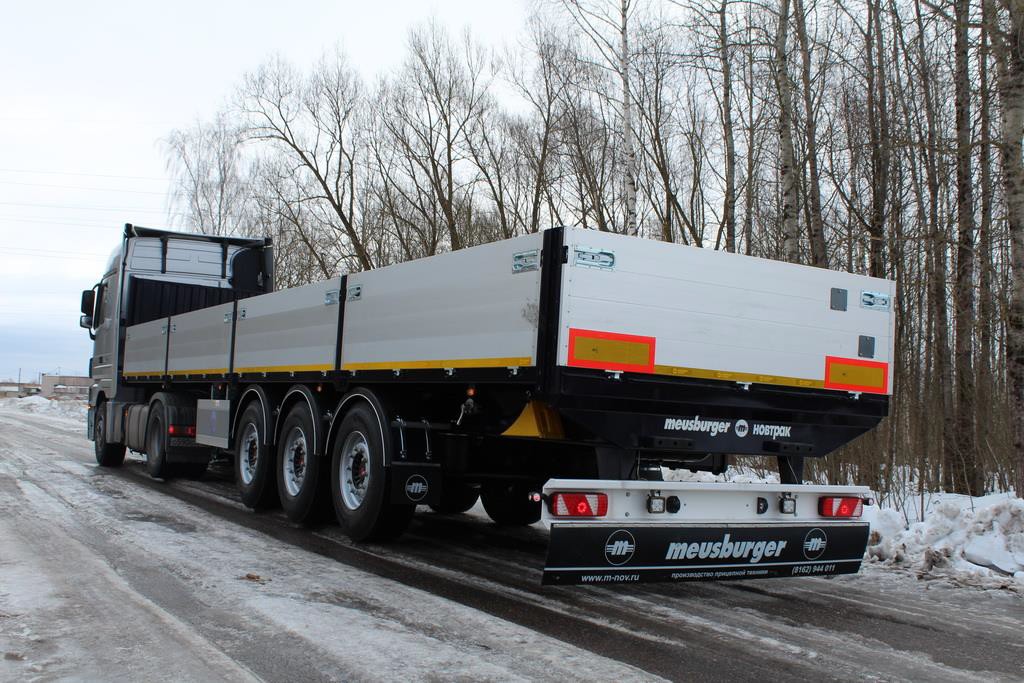 РАЗМЕРЫ- габаритная длина      13 700 мм - габаритная ширина     2 550 мм - внутренняя длина      13 620 мм - колея                             2 040 мм - высота ССУ тягача      1 150-1 350 мм- погрузочная высота    1 300 -1 560 мм ВЕС - масса полуприцепа в снаряженном состоянии  7 000 кг - масса перевозимого груза, не более                  38 000 кг - полная масса полуприцепа, не более                45 000 кг - распределение полной массы полуприцепа по осям:   на седельно-сцепное устройство, не более     18 000 кг    на тележку полуприцепа,               не более 27 000 кг ШАССИ - сварная конструкция из продольных и поперечных балок, изготовленных из высокопрочной шведской стали; - опорная плита с соединительным 2-х дюймовым шкворнем в соответствии с Правилами ЕЭК ООН № 55.00 и расположенным согласно ISO 1726;- задний защитный брус в соответствии с Правилами ЕЭК ООН № 58.01;- два боковых защитных приспособления в соответствии с Правилами ЕЭК ООН № 73.00;- 2 х 12 тонн переднее опорное устройство JOST с односторонним управлением справа; - 2 противооткатных упора с держателями; - крылья над всеми колесами, пара брызговиков за задней осью (специальное усиленное крепление крыльев); - корзина для крепления двух запасных колес, болтовое крепление к раме (евро крепление запаски под два колеса). - 8 пар крепежных мульд для тяжеловесных грузов с силой натяжения 8 т. поворотные; ОСЕВОЙ АГРЕГАТ - 3 х 9 000 кг, пневмоподвеска, марки BPW, усиленное исполнение для тяжелых дорожных условий; - подрессорная пластина приварена к осевому агрегату; - оснащение средней оси датчиками ABS - тормозные механизмы барабанного типа; КОЛЕСА И ШИНЫ  - 7 колес (вкл. 1 запасное); стальной диск 11,75 х 22,5; - шины 385/65R22,5 (Cordiant). ТОРМОЗНАЯ СИСТЕМА WABCO - пневматическая, двухпроводная с пневмоаппаратами; - ЕBS – электронная антиблокировочная система; - конфигурация ABS – 2S/2M; - активированная функция RSS (функция антиопрокидывания); - кран ручного управления пневмоподвеской; - 2 ресивера; - автоматический регулятор тормозных сил; - тормозные камеры мембранного типа; - стояночная тормозная система полуавтоматического типа с пружинными энергоаккумуляторами; - комбинированный клапан растормаживания; - две присоединительные пневматические головки; - розетка ABS по ISO7638;- без соединительных кабелей. ЭЛЕКТРООБОРУДОВАНИЕ - рабочее напряжение 24 V; - задние пятикамерные осветительные фонари с интегрированным треугольным отражателем; - 2 фонаря освещения номерного знака; - 8 габаритных боковых фонарей; - 2 передних габаритных фонаря; - 2 задних выносных габаритных фонаря, смонтированные на защитном брусе; - 2 х 7-полюсных штепсельных разъема; - взрывобезопасное исполнение, полная изоляция разъемов; - без соединительных кабелей. ПОЛ - из ламинированной многослойной березовой фанеры толщиной 27-30 мм, рифленая поверхность; - разрешается езда погрузчика непосредственно в кузове, полная масса автопогрузчика до 4 460 кг; ТОРЦЕВАЯ СТЕНА  - передняя стальная стенка несъемная, покрашена, толщина 45мм; - высота стенки ок. 1000 мм; - монтажное место для крепления пневмо- и электроразъемов на высоте около 950 мм от седельно-сцепного устройства. БОРТА - 8 шт. боковых бортов высотой ок. 737 мм. из анодированного алюминия; - задний борт высотой ок. 737 мм из анодированного алюминия; - складная ступенька на заднем борту; ПОКРАСКА - все стальные части перед покраской проходят дробеструйную обработку; - все стальные части перед покраской обрабатываются эпоксидным грунтом; - покраска полиуретановой краской; - боковая защита из анодированных алюминиевых профилей серебристого цвета; - диски колес серебристого цвета; - цвет шасси, внешней обвязки рамы однотонный черный (RAL 9005), либо по желанию заказчика; - цвет стоек, передней стенки, однотонный черный (RAL 9005); - цвет заднего защитного бруса серебристый. ДОПОЛНИТЕЛЬНО - брызговик на заднем брусе во всю ширину с рекламой MEUSBURGER (надпись по всей ширине брызговика); - 2 фары рабочего освещения диодные (вмонтированы в задний защитный брус); Цена с завода в Великом Новгороде 30 000 Евро. Оплата в рублях по курсу ЦБ РФ на день оплаты. Цена указана с учетом НДС.ДОПОЛНИТЕЛЬНЫЕ ОПЦИИ:- Подъёмная ось (автоматический режим управления)                               + 1000 Евро - Информационный блок SMART BOARD                                                    + 350 Евро                                                                           - 1 пара стаканов на внешних балках рамы под коники размером 80х80х3                                                                                               + 80 Евро   - 1 пара коников размером 80х80х3                                                                + 120 Евро                                        - Ящик для хранения стоек под п/п длиной не менее 2300 мм.                   + 300 Евро  - Инструментальный ящик (металлический) BAWER                                  + 325 Евро- Инструментальный ящик (пластиковый)                                                     + 200 ЕвроСроки изготовления: 6-7 недель с момента внесения аванса.Условия поставки: с завода в Великом Новгороде                                                                             30% - авансовый платеж                                      70% - окончательный платеж перед отгрузкойСертификация Полуприцепы «НОВТРАК» сертифицированы Госстандартом РФ в соответствии с последними правилами ЕЭК ООН. Гарантия Гарантийный срок на полуприцеп - 12 месяцев с момента продажи. Сервисное обслуживание Гарантийное и послегарантийное техническое обслуживание производится на сервисной станции завода «НОВТРАК». По взаимному согласованию возможны другие варианты. видео 3-х осного шторного полуприцепа 16,5 м. на ютубе:https://www.youtube.com/watch?v=T9HzgeLgd7wС уважением, Карнаков Вячеслав Владимирович
директор ООО "МаксКар"
8 (383) 233-32-53
8-913-752-39-768-913-477-09-39 (служебный)
стоянка - г. Новосибирск, ул. Кубовая, 60.
(карьер Мочище, ост. Объединение 4, автобаза "КатуньТранс")
maxcar54@mail.ruwww.maxcar54.ruhttps://www.youtube.com/channel/UCIiFI5uro5xB8fkw0N0pyRg/videos